                                                                                                 	ПРОЕКТ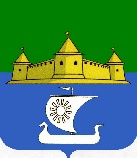 МУНИЦИПАЛЬНОЕ ОБРАЗОВАНИЕ«МОРОЗОВСКОЕ ГОРОДСКОЕ ПОСЕЛЕНИЕ  ВСЕВОЛОЖСКОГО МУНИЦИПАЛЬНОГО РАЙОНА ЛЕНИНГРАДСКОЙ ОБЛАСТИ»СОВЕТ ДЕПУТАТОВР Е Ш Е Н И Еот «____» ____________ 2022 года № _______В соответствии со ст.156, ст. 158 Жилищного кодекса РФ, Федеральным законом от 06.10.2003 № 131-ФЗ «Об общих принципах организации местного самоуправления в Российской Федерации», постановлением Правительства РФ от 13.08.2006 № 491 «Об утверждении Правил содержания общего имущества в многоквартирном доме и правил изменения размера платы за содержание и ремонт жилого помещения в случае оказания услуг и выполнения работ по управлению, содержанию и ремонту общего имущества в многоквартирном доме ненадлежащего качества и (или) с перерывами, превышающими установленную продолжительность», постановлением Правительства РФ от 03.04.2013 № 290 «О минимальном перечне услуг и работ, необходимых для обеспечения надлежащего содержания общего имущества в многоквартирном доме, и порядке их оказания и выполнения», Устава муниципального образования «Морозовское городское поселение Всеволожского муниципального района Ленинградской области», Совет депутатов принялРЕШЕНИЕ:1. Установить для собственников и нанимателей жилых помещений размер платы за услуги по содержанию и текущему ремонту общего имущества многоквартирных домов,  оказываемые управляющей компанией АО  «ЖКХ пос. им. Морозова», согласно приложению № 1 к настоящему решению.Размер платы за услуги по содержанию и текущему ремонту общего имущества многоквартирных домов,  оказываемые управляющей компанией АО  «ЖКХ пос. им. Морозова», установить для следующих многоквартирных жилых домов, расположенных в г.п.им. Морозова Всеволожского района Ленинградской области:ул.Жука дома 2, 4пл.Культуры дома 1, 2ул.Ладожская дома 41, 43, 44, 45, 45/2, 45/3, 46, 47ул.Мира дома 2, 9, 11, 13, 13 приставка, 15ул.Новая дома 1, 2, 3, 4ул.Первомайская дома 1, 2, 4, 5, 6, 7, 8, 9, 10, 12, 13, 16, 18, 20ул.Пионерская дома 2, 6, 8, 8А, 9ст.Петрокрепость дома 3, 4, 5, 6, 7ул.Северная дома 1/1, 1/2, 1/3ул.Спорта 1, 2, 2/2, 3, 4, 6, 8, 10, 12 ул.Хесина 7, 8, 9, 10, 12, 13, 14, 15, 16, 17, 18, 18А, 19, 22, 24.	2. Установить для собственников и владельцев нежилых помещений (пристроенных к многоквартирным домам, перечисленным в пункте 1 настоящего решения) размер платы за услуги по содержанию и текущему ремонту общего имущества многоквартирных домов, оказываемые АО  «ЖКХ пос. им. Морозова» согласно приложению № 2 к настоящему решению.3. Установить, что начисление платы за содержание жилого помещения (квартиры) производится на общую площадь жилого помещения, которая состоит из суммы площади всех частей такого помещения, включая площадь помещений вспомогательного использования, предназначенных для удовлетворения гражданами бытовых и иных нужд, связанных с их проживанием в жилом помещении, за исключением балконов, лоджий, веранд и террас.4. Установить, что в коммунальных квартирах начисление платы за содержание жилого помещения производится на общую площадь занимаемого жилого помещения, которая определяется как суммарная площадь занимаемых жилых комнат и помещений вспомогательного использования. Площадь помещений вспомогательного использования определяется пропорционально площади занимаемых жилых комнат.5. Установить, что в общежитиях начисление платы за содержание жилого помещения производится на жилую площадь занимаемых комнат, в общежитиях квартирного типа на общую площадь занимаемых жилых помещений.6. Установить, что размер платы за содержание жилого помещения, установленный пунктом 1 настоящего постановления подлежит ежегодной индексации с учетом индекса потребительских цен на текущий год, установленного действующим Прогнозом социально - экономического развития Российской Федерации (далее - индекс потребительских цен).7. Установить предельный индекс изменения размера платы за содержание жилого помещения, установленный пунктом 1 настоящего постановления равным индексу потребительских цен.8. Настоящее решение и приложения к нему подлежит официальному опубликованию.	9. Разместить настоящее решение и приложения к нему на официальном сайте муниципального образования www.adminmgp.ru.10. Настоящее решение вступает в силу с момента его официального обнародования и распространяет свое действие с 01.02.2022 г.11. Контроль за исполнением настоящего решения оставляю за собой.Глава муниципального образования                                                                                  С.А. ПирютковПриложение № 1к решению совета депутатовмуниципального образования«Морозовское городское поселение Всеволожского муниципального района Ленинградской области»от ___________ 2022 года № ____Приложение № 2к решению совета депутатовмуниципального образования«Морозовское городское поселение Всеволожского муниципального района Ленинградской области»от ___________ 2022 года № ____Об установлении размера платы за содержание жилого помещения в многоквартирном доме, расположенном на территории МО «Морозовское городское поселение», в котором собственниками помещений не принято решение о выборе способа управления многоквартирным домом и (или) решение об установлении размера платы за содержание жилого помещения, а также по установлению порядка определения предельных индексов изменения размера такой платыРазмер платы за содержание жилого помещения в многоквартирном доме, расположенном на территории МО «Морозовское городское поселение», в котором собственниками помещений не принято решение о выборе способа управления многоквартирным домом и (или) решение об установлении размера платы за содержание жилого помещения, а также по установлению порядка определения предельных индексов изменения размера такой платыРазмер платы за содержание жилого помещения в многоквартирном доме, расположенном на территории МО «Морозовское городское поселение», в котором собственниками помещений не принято решение о выборе способа управления многоквартирным домом и (или) решение об установлении размера платы за содержание жилого помещения, а также по установлению порядка определения предельных индексов изменения размера такой платыРазмер платы за содержание жилого помещения в многоквартирном доме, расположенном на территории МО «Морозовское городское поселение», в котором собственниками помещений не принято решение о выборе способа управления многоквартирным домом и (или) решение об установлении размера платы за содержание жилого помещения, а также по установлению порядка определения предельных индексов изменения размера такой платыРазмер платы за содержание жилого помещения в многоквартирном доме, расположенном на территории МО «Морозовское городское поселение», в котором собственниками помещений не принято решение о выборе способа управления многоквартирным домом и (или) решение об установлении размера платы за содержание жилого помещения, а также по установлению порядка определения предельных индексов изменения размера такой платы№ п/пНаименование услугЕдиницы измеренияРазмер платы с НДС, руб.Размер платы с НДС, руб.223441Содержание жилья1за 1 кв.м. общей площади 13,5113,511В том числе:1Содержание общего имущества жилого дома и техническое обслуживание общих коммуникацийза 1 кв.м. общей площади 6,436,431Уборка лестничных клетокза 1 кв.м. общей площади 2,462,461Содержание придомовой территорииза 1 кв.м. общей площади 2,052,051Услуги по управлению многоквартирным домомза 1 кв.м. общей площади 2,572,572Текущий ремонтза 1 кв.м. общей площади 4,474,47Размер платы 
для собственников и владельцев нежилых помещений (пристроенных к многоквартирным домам, перечисленным в пункте 1 настоящего постановления) за услуги по содержанию и текущему ремонту общего имущества многоквартирных домов, оказываемые АО «ЖКХ пос. им. Морозова», Размер платы 
для собственников и владельцев нежилых помещений (пристроенных к многоквартирным домам, перечисленным в пункте 1 настоящего постановления) за услуги по содержанию и текущему ремонту общего имущества многоквартирных домов, оказываемые АО «ЖКХ пос. им. Морозова», Размер платы 
для собственников и владельцев нежилых помещений (пристроенных к многоквартирным домам, перечисленным в пункте 1 настоящего постановления) за услуги по содержанию и текущему ремонту общего имущества многоквартирных домов, оказываемые АО «ЖКХ пос. им. Морозова», Размер платы 
для собственников и владельцев нежилых помещений (пристроенных к многоквартирным домам, перечисленным в пункте 1 настоящего постановления) за услуги по содержанию и текущему ремонту общего имущества многоквартирных домов, оказываемые АО «ЖКХ пос. им. Морозова», Размер платы 
для собственников и владельцев нежилых помещений (пристроенных к многоквартирным домам, перечисленным в пункте 1 настоящего постановления) за услуги по содержанию и текущему ремонту общего имущества многоквартирных домов, оказываемые АО «ЖКХ пос. им. Морозова», № п/пНаименование услугЕд. изм.Размер платы с НДС, руб.Размер платы с НДС, руб.123441Содержание общего имущества жилого дома и техническое обслуживание общих коммуникацийруб/м214,9214,922Текущий ремонтруб/м27,807,80